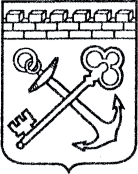 АДМИНИСТРАЦИЯ ЛЕНИНГРАДСКОЙ ОБЛАСТИКОМИТЕТ ПО СОХРАНЕНИЮ КУЛЬТУРНОГО НАСЛЕДИЯ ЛЕНИНГРАДСКОЙ ОБЛАСТИПРИКАЗ«____» _________ 2021 г.                                                               № _________________Санкт-ПетербургОб установлении границ территорий и предмета охраны объектов культурного наследия (объектов археологического наследия) федерального значения, расположенных в Волосовском районе Ленинградской областиВ соответствии со ст. ст. 3.1, 9.1, 20, 33 Федерального закона                                          от 25 июня 2002 года № 73-ФЗ «Об объектах культурного наследия (памятниках истории и культуры) народов Российской Федерации», ст. 4 областного закона                   от 25 декабря 2015 года № 140-оз «О государственной охране, сохранении, использовании и популяризации объектов культурного наследия (памятников истории и культуры) народов Российской Федерации, расположенных                                  на территории Ленинградской области», п. 2.1.1 Положения о комитете                            по сохранению культурного наследия Ленинградской области, утвержденного постановлением Правительства Ленинградской области от 24 декабря 2020 года                  № 850, приказываю:Установить границы и особый режим использования территорий объектов культурного наследия (объектов археологического наследия) федерального значения, расположенных в Волосовском районе Ленинградской области, поставленных на государственную охрану Решением Леноблисполкома от 10 июля 1978 года № 271 «Об утверждении списка памятников археологии Ленинградской области», согласно приложениям 1 – 3 к настоящему приказу: Бегуницкое сельское поселение – приложение 1, Большеврудское сельское поселение – приложение 2, Калитинское сельское поселение – приложение 3 (в соответствии с приказом Минкультуры России от 01 сентября 2015 года № 2328 данные сведения                                    не подлежат опубликованию).Установить предмет охраны объектов культурного наследия (объектов археологического наследия) федерального значения, расположенных                                      в Волосовском районе Ленинградской области, согласно приложению 4                               к настоящему приказу (в соответствии с приказом Минкультуры России                          от 01 сентября 2015 года № 2328 данные сведения не подлежат опубликованию).Комитету по сохранению культурного наследия Ленинградской области обеспечить:	внесение сведений о границах территории объектов культурного наследия (объектов археологического наследия) федерального значения, расположенных                                      в Волосовском районе Ленинградской области, с приложением текстового описания местоположения этих границ, перечня координат характерных точек этих границ                в системе координат, установленной для ведения Единого государственного реестра недвижимости, в единый государственный реестр объектов культурного наследия (памятников истории и культуры) народов Российской Федерации;размещение настоящего приказа на сайте комитета по сохранению культурного наследия Ленинградской области в информационно-телекоммуникационной сети «Интернет».4. Копию настоящего приказа направить в сроки, установленные действующим законодательством, в федеральный орган исполнительной власти, уполномоченный Правительством Российской Федерации на осуществление государственного кадастрового учета, государственной регистрации прав, ведение Единого государственного реестра недвижимости и предоставление сведений, содержащихся в Едином государственном реестре недвижимости, его территориальные органы;5.	Контроль за исполнением настоящего приказа оставляю за собой.6.	Настоящий приказ вступает в силу со дня его официального опубликования.Заместитель Председателя ПравительстваЛенинградской области – председатель комитета по сохранению культурного наследия		                             В.О. Цой                                                                                  Согласовано:Начальник отдела по осуществлению полномочий Российской Федерации  в сфере объектов культурного наследия комитета по сохранению культурного наследия Ленинградской области_____________________________ С.А. ВолковаНачальник сектора осуществления надзора за состоянием, содержанием, сохранением, использованием и популяризацией объектов культурного наследия комитета по сохранению культурного наследия Ленинградской области____________________________Н.К. НасковецОзнакомлен: Начальник сектора осуществления надзора за состоянием, содержанием, сохранением, использованием и популяризацией объектов культурного наследия комитета по сохранению культурного наследия Ленинградской области____________________________Н.К. НасковецГлавный специалист отдела по осуществлению полномочий Российской Федерации в сфере объектов культурного наследия комитета по сохранению культурного наследия Ленинградской области  ____________________________ Н.А. Зарубина        Подготовлено:Главный специалист отдела по осуществлению полномочий Российской Федерации в сфере объектов культурного наследия комитета по сохранению культурного наследия Ленинградской области  ____________________________ Н.А. Зарубина        